Publicado en  el 08/01/2016 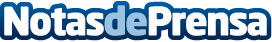 Ha*Ash estrena hoy en radio y plataformas digitales su nuevo single “Te dejo en libertad” junto a Maldita NereaDatos de contacto:Nota de prensa publicada en: https://www.notasdeprensa.es/haash-estrena-hoy-en-radio-y-plataformas_1 Categorias: Música http://www.notasdeprensa.es